PaysEl Salvador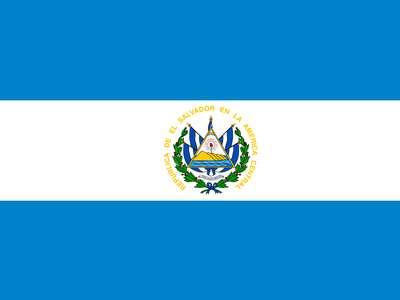 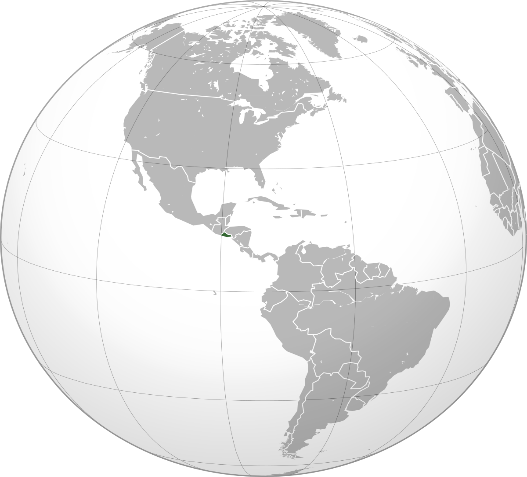 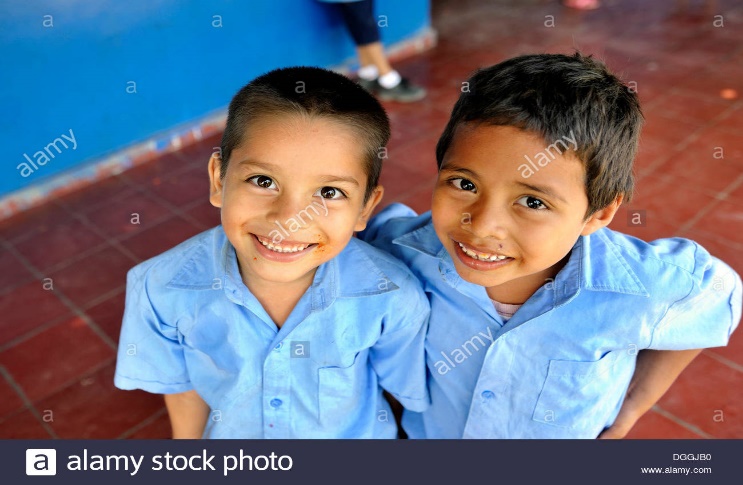 Enfants hors de l'école primaire de El Salvador.AnnéesNombres201238 362201358 750201475 956201593 4562016102 6442017131 351